ПОСТАНОВЛЕНИЕ                                                                                              КАРАРот 03.11.2023 г.                                                                                                              № 6О назначении схода граждан в населенном пункте Пуст-Ашит Нижнебишевского сельского поселения Заинского муниципального района Республики Татарстан по вопросу введения и использования средств самообложения гражданВ соответствии со ст. 25.1, 56 Федерального закона от 6 октября 2003 года № 131-ФЗ «Об общих принципах организации местного самоуправления в Российской Федерации», ст. 35 Закон Республики Татарстан от 28 июля 2004года №45-ЗРТ «О местном самоуправлении в Республике Татарстан», Уставом Нижнебишевского сельского поселения Заинского муниципального района Республики Татарстан, решением Совета Нижнебишевского сельского поселения Заинского муниципального района от 30 мая 2022 года № 63 «О положении о порядке подготовки и проведения схода граждан в населенных пунктах (части территории населенного пункта), входящих в состав Нижнебишевского сельского поселения Заинского муниципального района Республики Татарстан», Глава Нижнебишевского сельского поселения Заинского муниципального района Республики Татарстанпостановил:1. Назначить на 10.00 часов 17 ноября 2023 года сход граждан по вопросу введения самообложения в населенном пункте Пуст-Ашит Нижнебишевского сельского поселения Заинского муниципального района Республики Татарстан по адресу с. Пуст-Ашит, ул. Тукая, д.56а.2.Утвердить вопрос, выносимый на сход граждан:«Согласны ли Вы на введение средств самообложения в 2024 году в сумме 500 (пятьсот) рублей с каждого совершеннолетнего жителя, зарегистрированного по месту жительства на территории населенного пункта Пуст-Ашит Нижнебишевского сельского поселения, за исключением студентов, обучающихся по очной форме обучения, инвалидов I группы, одиноких престарелых граждан, граждан, призванных на военную службу по мобилизации в Вооруженные Силы Российской Федерации и направление полученных средств на решение вопросов местного значения по выполнению следующих работ:       - благоустройство мусульманского кладбища (ограждение);       - ремонт уличного освещения:                                                             ДА                                                          НЕТ».3. Опубликовать настоящее постановление путем размещения на информационных стендах и на официальном сайте Заинского муниципального района в разделе «Сельские поселения».4. Настоящее постановление вступает в силу со дня его официального опубликования..Глава Нижнебишевского сельского поселения                                                                        Д.В.НасертдиновРеспублика ТатарстанГлава Нижнебишевскогосельского поселения Заинского муниципального района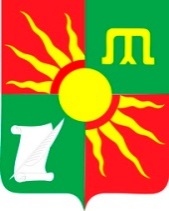 Татарстан РеспубликасыЗәй муниципаль районыТүбән Биш авыл җирлегебашлыгыул. Центральная, д. 46,  с. Нижнее Бишево Заинский район, 423514Ὺзәк урам, 46 нчы йорт, Түбән Биш авылы, Зәй районы, 423514        Телефон, факс 68-4-47. Электронный адрес: Nbsh.Zai@tatar.ru, сайт: http://zainsk.tatarstan.ru/rus/nizhnebishevskoe.htm        Телефон, факс 68-4-47. Электронный адрес: Nbsh.Zai@tatar.ru, сайт: http://zainsk.tatarstan.ru/rus/nizhnebishevskoe.htm        Телефон, факс 68-4-47. Электронный адрес: Nbsh.Zai@tatar.ru, сайт: http://zainsk.tatarstan.ru/rus/nizhnebishevskoe.htm